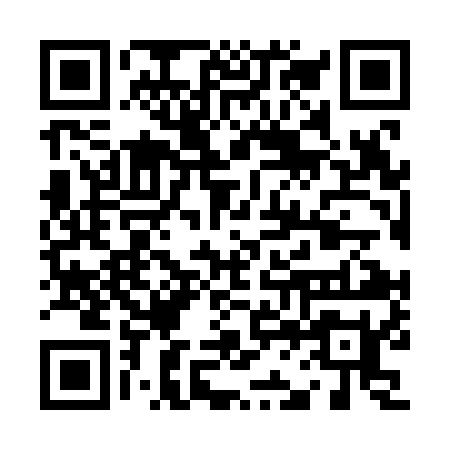 Ramadan times for Vanimo, Papua New GuineaMon 11 Mar 2024 - Wed 10 Apr 2024High Latitude Method: NonePrayer Calculation Method: Muslim World LeagueAsar Calculation Method: ShafiPrayer times provided by https://www.salahtimes.comDateDayFajrSuhurSunriseDhuhrAsrIftarMaghribIsha11Mon5:325:326:4112:453:476:496:497:5412Tue5:325:326:4112:453:466:486:487:5313Wed5:325:326:4012:443:456:486:487:5314Thu5:315:316:4012:443:456:486:487:5315Fri5:315:316:4012:443:456:476:477:5216Sat5:315:316:4012:433:466:476:477:5217Sun5:315:316:4012:433:466:476:477:5118Mon5:315:316:3912:433:476:466:467:5119Tue5:305:306:3912:433:476:466:467:5120Wed5:305:306:3912:423:476:466:467:5021Thu5:305:306:3912:423:486:456:457:5022Fri5:305:306:3912:423:486:456:457:5023Sat5:305:306:3812:413:486:446:447:4924Sun5:295:296:3812:413:496:446:447:4925Mon5:295:296:3812:413:496:446:447:4826Tue5:295:296:3812:413:496:436:437:4827Wed5:295:296:3712:403:496:436:437:4828Thu5:285:286:3712:403:506:436:437:4729Fri5:285:286:3712:403:506:426:427:4730Sat5:285:286:3712:393:506:426:427:4731Sun5:285:286:3712:393:506:416:417:461Mon5:275:276:3612:393:516:416:417:462Tue5:275:276:3612:383:516:416:417:463Wed5:275:276:3612:383:516:406:407:454Thu5:275:276:3612:383:516:406:407:455Fri5:265:266:3512:383:516:406:407:456Sat5:265:266:3512:373:516:396:397:447Sun5:265:266:3512:373:516:396:397:448Mon5:265:266:3512:373:526:396:397:449Tue5:255:256:3512:363:526:386:387:4410Wed5:255:256:3412:363:526:386:387:43